Jídelní lístek 31. 5.  –   4.  6.  2021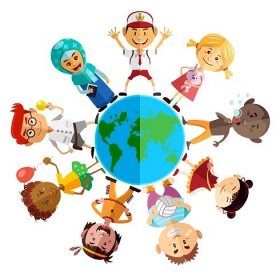 Pondělí:	pitný režim:	čaj višeň přesnídávka:	chléb žitný, pomazánka česneková, zelenina, bílá káva /1,7/oběd:         	polévka krupicová s vejci /1,3,9/hrachová kaše, okurek, chléb, minerálka /1/svačina:      		chléb, bylinkové máslo z bylinek z vlastní zahrádky, zelenina,                      čaj šípkový, ovoce /1,7/ 			Úterý:		pitný režim:	čaj malina s vanilkoupřesnídávka:	celozrnný rohlík, pažitkové máslo z pažitky z vlastní zahrádky,                       zelenina, banánové mléko, ovoce /1,7/oběd:         	polévka brokolicový krém /1,3,7/vepřový závitek se sýrem, vřetena, kompot, mátový nápoj /1,7/svačina:      	  chléb, okurková pomazánka, zelenina, čaj broskev /1,7/Středa:pitný režim:	čaj černý rybízpřesnídávka: rozpečený toust, zelenina, čaj s mlékem /1,7/oběd:         	polévka jarní /1,9/sekaná svíčková, houskový knedlík, citronový nápoj /1,3,7/svačina:     		domácí perník, ovoce, čaj grep /1,3,7/Čtvrtek:pitný režim:	čaj jahoda se smetanoupřesnídávka:	houska, medové máslo, mléko, ovoce /1,7/oběd:    	polévka kuřecí vývar s písmenky /1,9/     	květákový mozeček, vařené brambory, jablečná limonáda /1,3,7/svačina:      		chléb gurmán, pomazánka tuňáková, zelenina, čaj broskev /1,4,7/Pátek:pitný režim:	čaj šípkový přesnídávka:  jogurt s ovocem, banketka, ovoce, čaj lemon /1,7/oběd:         	polévka fazolová /1/kuřecí kung pao, dušená rýže, obloha, kiwi nápoj /1/svačina:         slunečnicový chléb, tvarohová pomazánka, zelenina, čaj lesní plody /1,7/Změna jídelního lístku a alergenů vyhrazena. Jídelníček pro diety je totožný s normálním jídelníčkem. Surovinyobsahující vyloučené alergeny pro diety jsou nahrazovány povolenými surovinami.Hornáčková Kamila 